Publicado en España el 26/04/2019 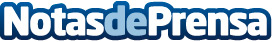 Consejos para educar a un niño en pro del medio ambiente segun MapandaLos que son niños hoy, mañana serán adultos. Al igual que todos, habitarán el mundo que sus antecesores les han dejadoDatos de contacto:Sofía RegaliaNota de prensa publicada en: https://www.notasdeprensa.es/consejos-para-educar-a-un-nino-en-pro-del Categorias: Educación Infantil Ecología Ocio para niños http://www.notasdeprensa.es